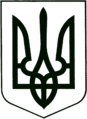 УКРАЇНА
МОГИЛІВ-ПОДІЛЬСЬКА МІСЬКА РАДА
ВІННИЦЬКОЇ ОБЛАСТІВИКОНАВЧИЙ КОМІТЕТ                                                           РІШЕННЯ №380Від 14.12.2021р.                                              м. Могилів-ПодільськийПро надання висновку про доцільність позбавлення батьківських правКеруючись ст.34 Закону України «Про місцеве самоврядування в Україні», відповідно до ст.ст.19, 141, 150, 151, 152, 155, 164, 165, 171 Сімейного кодексу України, Закону України «Про органи і служби у справах дітей та спеціальні установи для дітей», постанови Кабінету Міністрів України від 24.09.2008 року №866 «Питання діяльності органів опіки та піклування, пов’язані із захистом прав дітей», розглянувши ухвалу Могилів-Подільського міськрайонного суду Вінницької області від 16.11.2021 року (справа ___________) та матеріали, що надійшли до служби у справах дітей, з метою забезпечення прав, свобод та законних інтересів дітей,-виконком міської ради ВИРІШИВ:1. Надати висновок про доцільність позбавлення батьківських прав,    ____________, _______ року народження, відносно її малолітньої дитини, ____________, _______ року народження, згідно з додатком, що додається.2. Контроль за виконанням даного рішення покласти на заступника   міського голови з питань діяльності виконавчих органів Слободянюка М.В..                 Міський голова                                                            Геннадій ГЛУХМАНЮК                                                                                                         Додаток 						                                до рішення виконавчого                                                                                             комітету міської ради                                                                                             від 14.12.2021 року №380Висновокоргану опіки та піклування при Виконавчому комітетіМогилів – Подільської міської ради про доцільність позбавлення батьківських прав        	В провадженні Могилів-Подільського міськрайонного суду Вінницької області знаходиться цивільна справа _______ за позовом _________ до ___________ за участі органу опіки і піклування Могилів-Подільської міської ради, про позбавлення батьківських прав.          Ухвалою Могилів-Подільського міськрайонного суду Вінницької області від 16.11.2021 року (справа __________) орган опіки та піклування Могилів-Подільської міської ради залучено до участі у справі як третю сторону без самостійних вимог та зобов’язано надати висновок щодо доцільності позбавлення, __________, _______ року народження, батьківських прав відносно малолітнього сина, _____________, _________ року народження.          Рішенням Могилів-Подільського міськрайонного суду Вінницької області від 25.11.2020 року, справа ________, шлюб між ________та ________, розірвано.Встановлено, що ____________ та ______________ мають спільну дитину, ____________________, ______ року народження. На засіданні комісії з питань захисту прав дитини 06.12.2021 року   розглядалось дане питання, запрошувались батьки дитини, однак, _____________не з’явилася. Повідомити про дату та місце засідання комісії _______________ не вдалося, так як місце її проживання невідоме._____________ повідомив, що починаючи з ___________року,  ____________проживала окремо і ніяких відносин з ним не підтримувала і не підтримує по сьогоднішній день. Також повідомив, що його колишня дружина, ______________, самоусунулась від виконання батьківських обов’язків: матеріальної допомоги на утримання сина не надає, життям і розвитком дитини не цікавиться, аліменти не сплачує. Всі питання щодо виховання малолітнього сина вирішуються без участі та підтримки з боку матері, ______________.               Відповідно до характеристики навчального закладу, ______________, регулярно відвідує навчальні заняття, хлопчик завжди охайний, доглянутий. Батько дитини спілкується з педагогами, постійно відвідує батьківські збори, цікавиться шкільним життям дитини. Мати, ______________, контакту з класним керівником не підтримує, із вчителями не спілкується.          Відповідно до характеристики голови ОСББ «___________________», ____________ самостійно займається вихованням та утриманням свого сина. Комісією з представників служби у справах дітей міської ради здійснено обстеження умов проживання сім’ї за адресою: _______________________, та встановлено, що ________________ разом з сином проживає у власній квартирі, житлово-побутові умови хороші, дитина забезпечена усім необхідним для гармонійного життя та розвитку. Зі слів батька, хлопчик не заперечує щодо позбавлення батьківських прав його матері, ____________________.Відповідно до положень статті 150 Сімейного кодексу України батьки зобов’язані піклуватися про здоров’я дитини, її фізичний, духовний та моральний розвиток, забезпечити здобуття дитиною повної загальної середньої освіти, готувати її до самостійного життя. Передача дитини на виховання іншим особам не звільняє батьків від обов’язку батьківського піклування щодо неї.Статтею 12 Закону України «Про охорону дитинства» передбачено, що на кожного з батьків покладається однакова відповідальність за виховання, навчання і розвиток дитини. Батьки, або особи, які їх замінюють, мають право і зобов’язані виховувати дитину, піклуватися про її здоров’я, фізичний, духовний і моральний розвиток, навчання, створювати належні умови для розвитку її природних здібностей, поважати гідність дитини, готувати її до самостійного життя та праці.Ухилення батьків від виконання своїх обов’язків має місце, коли вони не піклуються про фізичний і духовний розвиток дітей, їх навчання, підготовку до  самостійного життя, зокрема: - не забезпечують необхідного харчування, медичного догляду, лікування   дітей, що негативно впливає на їх фізичний розвиток, як складову виховання; - не спілкуються з дітьми в обсязі, необхідному для їх нормального   самоусвідомлення; - не надають дітям доступу до культурних та інших духовних цінностей; - не сприяють засвоєнню ними загальновизнаних норм моралі; - не виявляють інтересу до їх внутрішнього світу; - не створюють умов для отримання ними освіти. 
          Зазначені фактори, як кожен окремо, так і в сукупності, можна 
розцінювати, як ухилення від виховання дітей лише за умови винної поведінки батьків, свідомого нехтування ними своїми обов’язками.          Виходячи з вищенаведеного та з метою захисту прав та інтересів дитини, і так, як, ____________________, тривалий час не виконувала своїх батьківських обов’язків та участі у вихованні дитини не приймала, її долею,   життям, навчанням, станом здоров’я не цікавилася, Виконавчий комітет Могилів – Подільської міської ради, як орган опіки та піклування, вважає за доцільне позбавлення батьківських прав, ______________, _____________року народження, відносно її малолітнього сина, ________________, ___________ року народження.          Керуючий справами виконкому                                      Володимир ВЕРБОВИЙ   